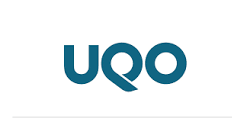 GRILLES D’ÉVALUATION DU STAGE III

Baccalauréat en enseignement des arts (7117)
Stage III : Enseignement des arts plastiques au préscolaire et au primaireBEA5066






                                                                                                             page 1 de 3         Département des sciences de l’éducation			 	STAGE III – BEA5066PREMIÈRE GRILLE D’ÉVALUATION FORMATIVE FORMELLE CONJOINTE DU SUPERVISEUR DE STAGE, DE L’ENSEIGNANT ASSOCIÉE ET DU STAGIAIREpage 2 de 3page 3 de 3Signatures : ______________________                                ______________________        Superviseure de stage			     Date______________________                                ______________________        Enseignante associée			     DateJ’ai pris connaissance de cette évaluation : 	______________________              ______________________  							  Stagiaire                                          Date         Département des sciences de l’éducation		                                                                                           page 1 de 1STAGE III – BEA5066DEUXIÈME GRILLE D’ÉVALUATION FORMATIVE FORMELLE CONJOINTE DE LA SUPERVISEURE DE STAGE, DE L’ENSEIGNANTE ASSOCIÉE ET DU STAGIAIRECOMMENTAIRES VIS-À-VIS DES OBJECTIFS DE STAGE ET DES COMPÉTENCES PROFESSIONNELLESSignatures : ______________________                                ______________________        Superviseure de stage			     Date______________________                                ______________________        Enseignante associée			     DateJ’ai pris connaissance de cette évaluation : 	______________________              ______________________  							  Stagiaire                                          Date         Département des sciences de l’éducation                                                                                                                     page 1 de 2ÉVALUATION SOMMATIVESTAGE III-BEA5066Stagiaire :   						Date :			Présences et signatures :	étudiante 				superviseure de stageDÉCISION DE LA MENTION (superviseur et enseignant associé)CommentairesMention accordée : ______________	J’ai pris connaissance des commentaires et de la mention (stagiaire) : _______________________________ÉVALUATION DES TRAVAUX ÉCRITS (superviseur)Vérification de documents :  rapport d’observation projet de stage et planification globale incidents critiques et rencontres formelles de supervision						                   le cahier de planification du stagiaire  le rapport de stage							Critères d’évaluation :DÉCISION DE LA NOTE FINALE PAR LE SUPERVISEUR DE STAGE : J’ai pris connaissance de la note ci-dessus (stagiaire) :	_______________________________Date : _____________Stagiaire : Cycle :		Degré :		Nombre d’élèves :Enseignante associée : École : Superviseure de stage : CSS :Date :	                	Heure : Durée de l’observation :Compétences professionnelles et autoévaluation du stagiaireÉvaluation qualitativeÉvaluation qualitativeCompétences professionnelles et autoévaluation du stagiaireÀ maintenirÀ travaillerC1 Savoirs, culture et compétences disciplinairesC2 CommunicationC3 Conception d’activités d’enseignement-apprentissageC4 Pilotage d’activités d’enseignement-apprentissageC5 Évaluation des apprentissagesC6 Fonctionnement de la classeC7 Adaptation des interventionsC8 Intégration des technologiesC9-10 Collaboration pédagogique et professionnelleC11 Développement professionnelC12 Éthique professionnelle COMPÉTENCES À RÉÉVALUER LORS DE LA PROCHAINE VISITEINDICATEURS OBSERVABLESStagiaire : Cycle :		Degré :		Nombre d’élèves :Enseignante associée : École : Superviseur de stage :CSS :Date : 				Heure :Durée de l’observation : COMPÉTENCES RÉÉVALUÉESCOMMENTAIRESMENTIONSuccèsÉchecNOTESEQualité et profondeur de l’analyse réflexive et retour sur les objectifs initiaux/modifiésIntégration des apprentissages réalisés en cours de stagePistes d’action pour l’insertion professionnelle et la formation continue